令和３年度　福祉のお仕事講座　申込書※本申込書に記載された内容は、福祉のお仕事セミナーに関してのみ利用します。【申込先】新居浜市ボランティア・市民活動センター　〒792-0031新居浜市高木町2-60FAX：0897-65-1009　　　　E-mail：v-center@n-syakyo.jp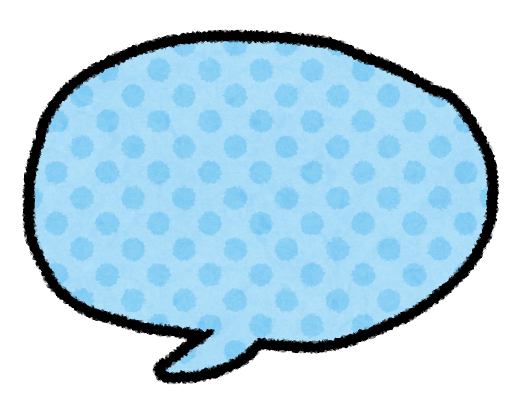 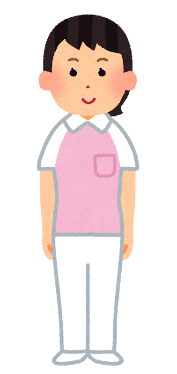 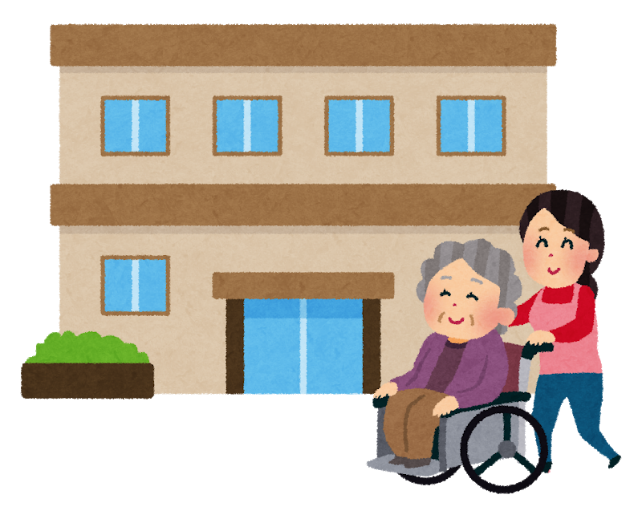 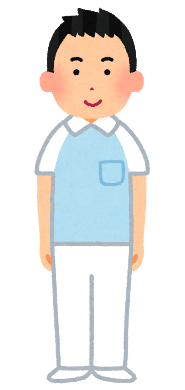 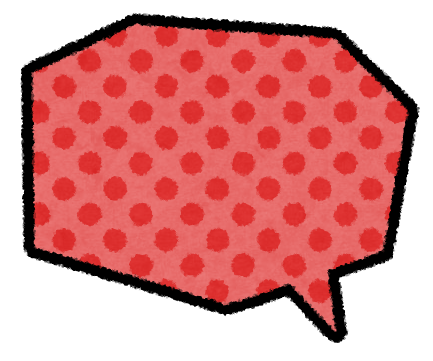 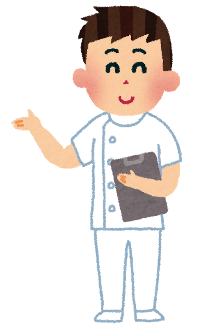 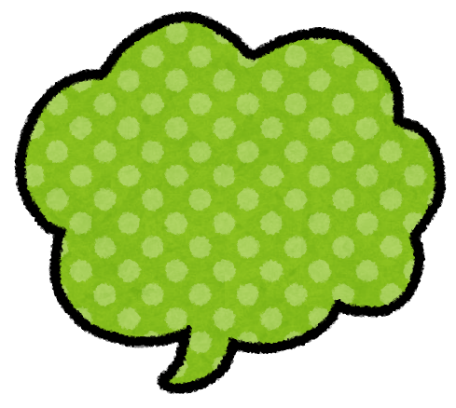 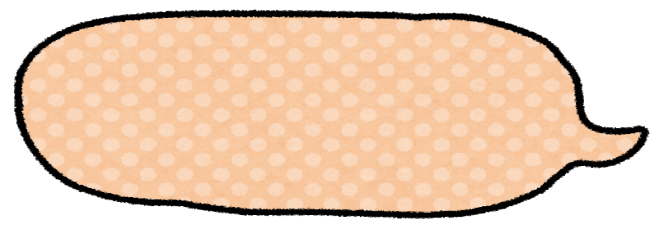 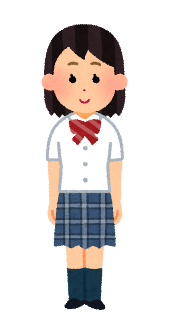 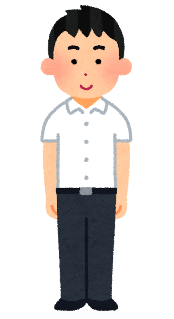 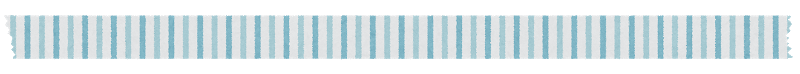 ふりがな氏名性別男・女緊急連絡先続柄学校名年・組担任教員名学校連絡先参加希望日右欄に〇を記入下さい第1回に参加　８月２日（月）第1回に参加　８月２日（月）参加希望日右欄に〇を記入下さい第2回に参加　８月５日（木）第2回に参加　８月５日（木）参加動機□福祉の仕事に就きたい　　□福祉に興味がある□その他（　　　　　　　　　　　　　　　　　　　　　　　　　　　）□福祉の仕事に就きたい　　□福祉に興味がある□その他（　　　　　　　　　　　　　　　　　　　　　　　　　　　）□福祉の仕事に就きたい　　□福祉に興味がある□その他（　　　　　　　　　　　　　　　　　　　　　　　　　　　）□福祉の仕事に就きたい　　□福祉に興味がある□その他（　　　　　　　　　　　　　　　　　　　　　　　　　　　）□福祉の仕事に就きたい　　□福祉に興味がある□その他（　　　　　　　　　　　　　　　　　　　　　　　　　　　）質問事項福祉の仕事や資格について質問があれば記入してください。どんなことでもかまいません。当日も質問できます。福祉の仕事や資格について質問があれば記入してください。どんなことでもかまいません。当日も質問できます。福祉の仕事や資格について質問があれば記入してください。どんなことでもかまいません。当日も質問できます。福祉の仕事や資格について質問があれば記入してください。どんなことでもかまいません。当日も質問できます。福祉の仕事や資格について質問があれば記入してください。どんなことでもかまいません。当日も質問できます。